ПРОГРАММА PFM  ICFM UK  (72 часа )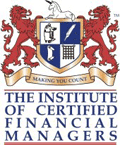 «УЧЕТ ЗАТРАТ И СЕБЕСТОИМОСТИ ПРОДУКЦИИ»Сущность и функции управленческого учета1. Понятие управленческого учета2. Пользователи бухгалтерской информации3. Сравнение управленческого учета с другими видами учета4. Производственный и управленческий учет5. Управленческий процесс и управленческий учет2. Способы классификации затрат 1. Понятие и цели затрат2. Классификация затрат для оценки запасов3. Классификация затрат для принятия решений4. Классификация затрат для планирования и контроля3. Понятие себестоимости и ее элементы1. Сущность и цели калькулирования2. Принципы калькулирования3. Обзор методов калькулирования4. Учет прямых затрат1. Учет основных материалов2. Учет основной заработной платы3. Распределение прямых издержек по целевым затратам5. Учет и распределение накладных затрат1. Цели распределения и логическая схема распределения2. Распределение затрат вспомогательных подразделений3. Определение ставки распределения производственных подразделений4. Недораспределенные и перераспределенные накладные расходы6. Система управления затратами по заказам1. Методология учета по заказам2. Методика расчета суммы затрат и себестоимости3. Отражение информации в системе счетов производственного учета7. Система управления затратами по процессам1. Методология попроцессного калькулирования2. Методики расчетов по методам ФИФО и средневзвешенной3. Методология учета затрат и калькулирования в комплексных производствах8. Система управления затратами по видам деятельности (метод АВС)1. Предпосылки возникновения системы2. Различия традиционной и АВС-системы3. Виды деятельности и факторы затрат9. Системы учета затрат1. Понятие системы учёта затрат2. Различие между калькуляцией себестоимости с полным распределением затрат и калькуляцией себестоимости по переменным издержкам3. Сравнение влияния калькуляции с полным распределением затрат и калькуляцией себестоимости по переменным издержкам на величину прибыли4. Аргументы в поддержку калькуляций себестоимости с полным распределением затрат и по переменным издержкам10-11 . Нормативный учет затрат и нормативная себестоимость. Факторный анализ затрат1. Суть бюджетирования и виды бюджетов2. Составление и взаимосвязи бюджетов3. Преимущества использования гибких смет4. Управление по отклонениям5. Калькуляция по нормативным затратам6. Анализ отклонений12. Построение эффективной системы управления затратами на предприятии.1. Таргет - калькулирование2. Кайзенкостинг3. Системы JIT и гибридное калькулирование4. Цепочки создания ценности5. Размер экономичного заказаКонсультации для подготовки к экзамену